У Р О К И МУЖЕСТВА«ГЕРОИ   РОССИИ,жителиПриморского края»(ноябрь – декабрь 2020г)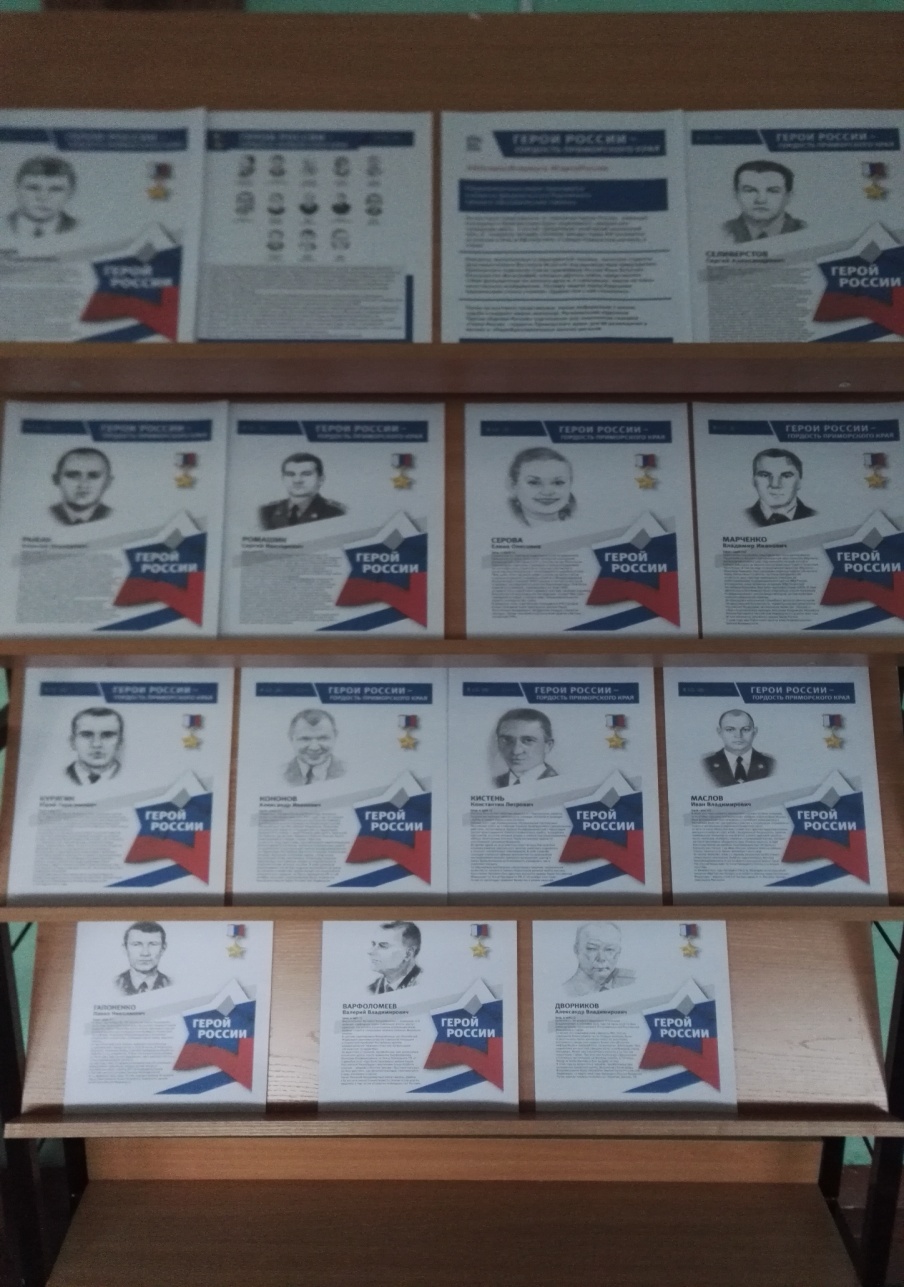 МБОУ школа с. НовогордеевкаВыставка«Герои России, жители Приморского края»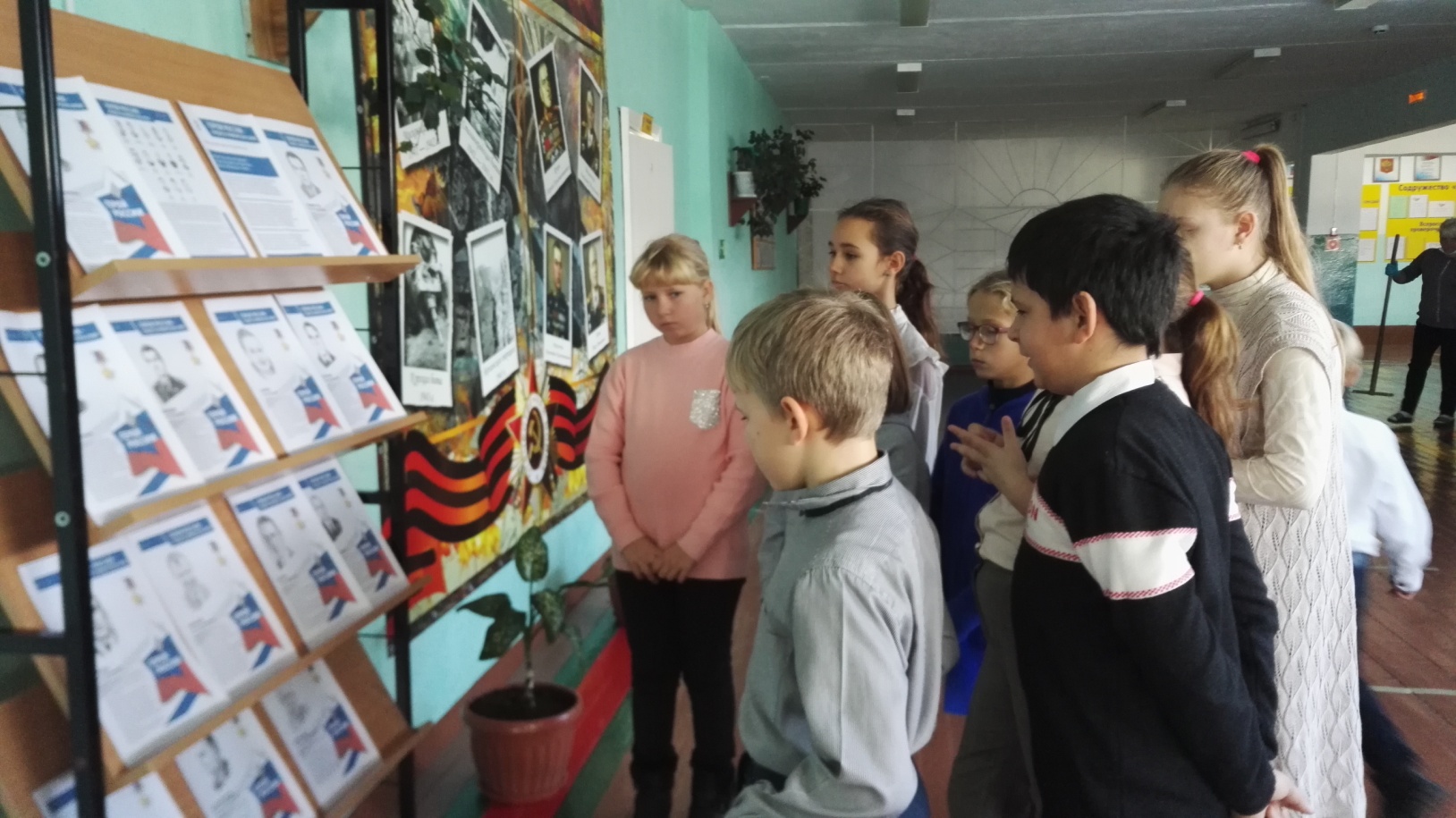 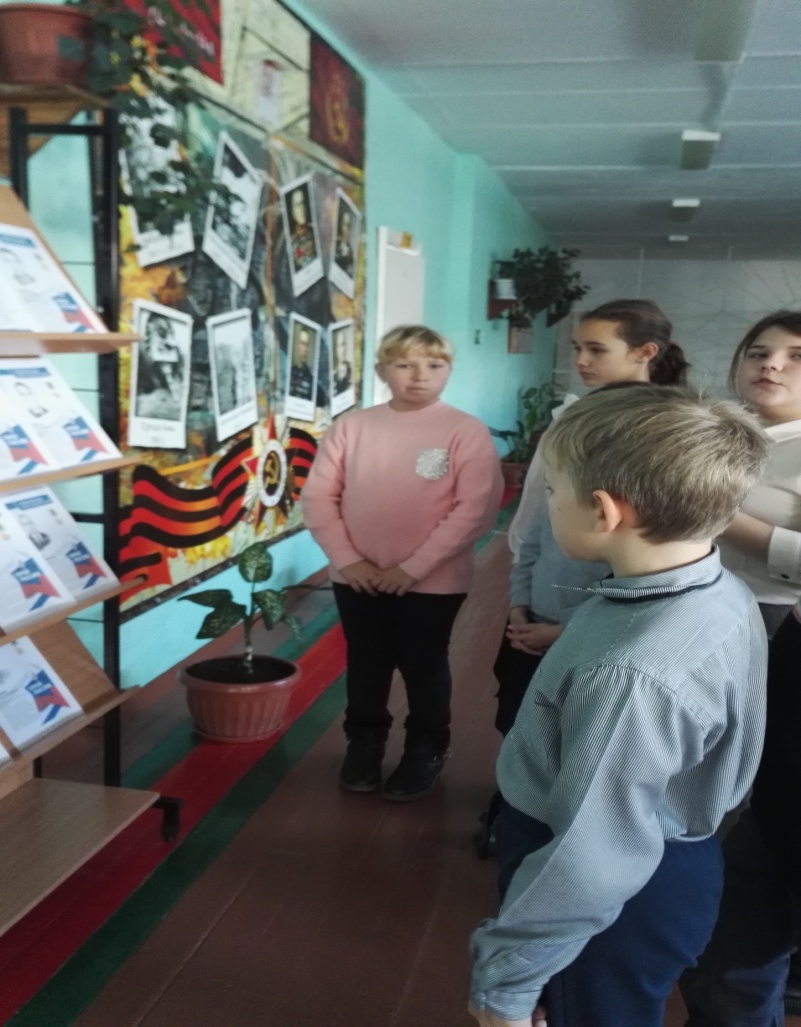 